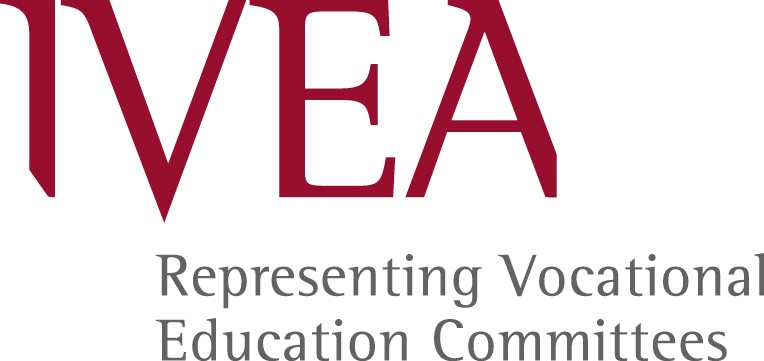 ORDER FORMPublication name:Number of copies:Name:Postal Address:County:Daytime phone no:E-mail:Please print this order form and complete it using block capitals. You may then send it along with a cheque to:Irish Vocational Education Association (IVEA)Piper's HillKilcullen RoadNaas, Co KildareIrelandTelephone:   045-901070Fax: 	045-901711Email: 	info@ivea.ie